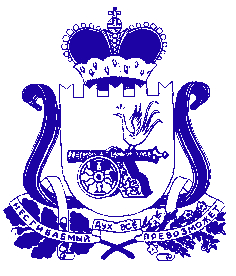 АДМИНИСТРАЦИЯ БОГДАНОВСКОГО СЕЛЬСКОГО ПОСЕЛЕНИЯ ХОЛМ-ЖИРКОВСКОГО РАЙОНА СМОЛЕНСКОЙ ОБЛАСТИР А С П О Р Я Ж Е Н И Е  от 20.01. 2020  года   № 4с. БоголюбовоО назначении лиц, ответственных 
за осуществление обмена электронными документами1. Наделить правом электронной подписи при обмене электронными документами в системе электронного документооборота следующих должностных лиц:2. Возложить функции и обязанности оператора АРМ обмена ЭД по обеспечению телекоммуникационного взаимодействия с органами исполнительной власти Смоленской области и иными участниками СЭД в  «Бюджет - СМАРТ Про» и его подсистемах на следующих сотрудников:3. Главному специалисту Финансового управления МО «Холм-Жирковский район» провести инструктаж  и ознакомить указанных в пунктах 1-2 настоящего распоряжения должностных лиц под роспись с Инструкцией об организации и обеспечении безопасности хранения, обработки и передачи по каналам связи с использованием средств криптографической защиты информации с ограниченным доступом, не содержащей сведений, составляющих государственную тайну, утвержденной приказом Федерального агентства правительственной связи и информации при Президенте Российской Федерации от 13 июня . № 152, Инструкцией по защите информации при обмене электронными документами.4. Указанные в пунктах 1-2 настоящего распоряжения должностные лица несут персональную ответственность за:сохранение в тайне конфиденциальной информации, ставшей им известной в процессе обмена электронными документами между органами исполнительной власти Смоленской области и участниками СЭД;сохранение в тайне закрытых ключей электронной подписи и иной ключевой информации;соблюдение правил эксплуатации средств АРМ обмена ЭД и средств электронной подписи.5. Копию настоящего распоряжения представить в СОГАУ «ЦИТ» исполняющего функции Удостоверяющего центра органов исполнительной власти Смоленской области.6. Контроль за выполнением настоящего распоряжения оставляю за собой.Глава муниципального образования		___________ Персидский В.М.				        (подпись) 	                   (Ф.И.О.)										М.П.С приказом ознакомлены:____________	/Шарыкина Е.П./№ п/пФ.И.О.Должность, подразделение1Шарыкина Елена ПетровнаГлавный специалист, бухгалтерия№ 
п/пФ.И.О.Должность, подразделение1Шарыкина Елена ПетровнаГлавный специалист, бухгалтерия